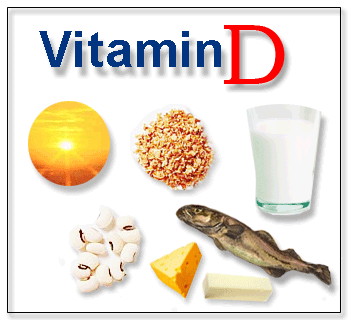 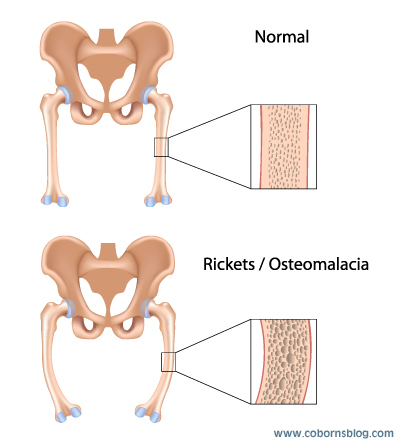 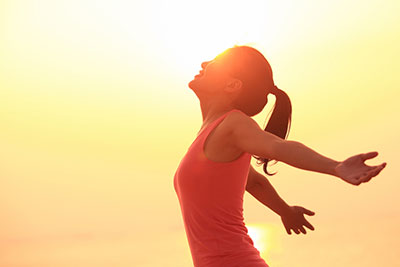 What is Vitamin D?Vitamin D is a substance that acts like a hormone in your body.Vitamin D dissolves in fats like oil.Your gut absorbs Vitamin D from the foods you eat.There Are Two Types of Vitamin D1. Vitamin D: found in plants and must be activated by the body.2. Vitamin D3: found in animal products and is already activeWhat Makes Vitamin D So Great?Vitamin D allows the body to absorb calcium and phosphorus which keep bones and teeth healthy.It helps maintain a good immune system.Vitamin D keeps your veins and arteries working correctly. It works to keep your heart muscle healthy.Vitamin D can reduce inflammation.It also helps reduce insulin resistance.Where Does Vitamin D Come From?Sunshine: you need 5-10 minutes 2-3 times per weekFish: fatty fish like salmon and codFortified foods: cereal, milk, and juices often have Vitamin D added.Liver: this piece of meat has many vitamins and mineralsMushrooms: one of the few plants with vitamin DHow Much Vitamin D Do I Need?For men and women 51-70 years old: 600 IU per day is recommendedFor men and women 71 years or older: 800 IU per day is recommendedAmounts may vary based on your doctor’s recommendations.